SAN JUAN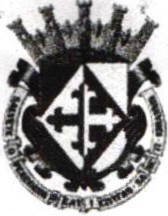 de1os  LAGOSAlcaldía 2018 - 1011      -lA  .'(,A.(-:-ioi'I.IIADESARROLLO RURAL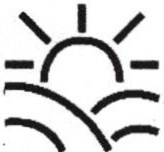 Reunión del Consejo de Desarrollo Rural 29 de Octubre del 2019El día 29 de Octubre a Las 12:00 p.m. tuvo verificativo  la reunión de la Asamblea del consejo de desarrollo rural contando con la asistencia del Alcalde Lic. Jesús Medina, Lic. Mónica Márquez encargada de sader , Lic. Paty Márquez directora de Participación ciudadana, El regidor C. Isidro Padilla, C. José Luis de la Torre Director de Desarrollo Rural en el municipio, José de Jesús Campos jefe de caminos rurales, la Lic. Elia González Montoya directora de educación , lng. Javier Padilla Jiménez director de obras públicas, el Tec. Saúl Arturo Plascencia Rodríguez director de Alumbrado público y los comisarios de las diferentes comunidades.Orden del día: 1.-Lista de asistencia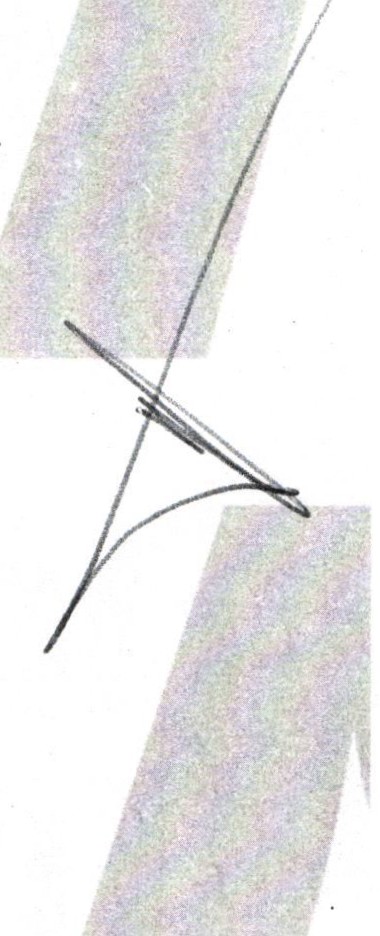 2.-Palabras de bienvenida del Alcalde Jesús Medina 3.- Auto presentación de los asistentes4.-Lectura del acta anterior para su aprobación 5.-Temas a tratar:Modulo de la maquinariaInformar sobre los avances de las obrase) Programas  y apoyosAsuntos varios*Se esta trabajando en el tramo de la brecha de Santa Rosa de Lima Listado de bitácora de obra módulo de maquinaria*Informa Paty de los avances de las obras :-San  Pedro de las Flores un domo en la primaria Hermenegildo Galeana-Halconero de abajo , tubo para el desagüe del camino y techo dela escuela primaria .• 01 (395) 785 00 01Simón Hernández 1, Centro, 47000San Juan de los Lagos, jal.  .51\N JUAN	-lDESARROLLO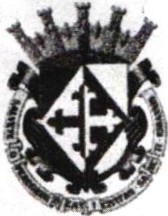 -Carrizo de arriba se realizó el vado con	J!	Lcascajo-En el Tecolote se hizo el levantamiento para comenzar la obra a la brevedad.*Director de obras públicas  comenta de lo que pudieran aportar la comunidad y el municipio y las obras que se tiene programadas en el calendario .*La Lic. Mónica comenta q'ue se le dará preferencia a las obras de las comunidades las cuales han tenido mayor participación en las reunionesEl Mvz. Guillermo Camarena informa sobre el programa de aretes de Siniga para médicos.*La Lic. Mónica informa  las prioridades de los trabajos y la importancia de la comunicación  entre los vecinos de su comunidad.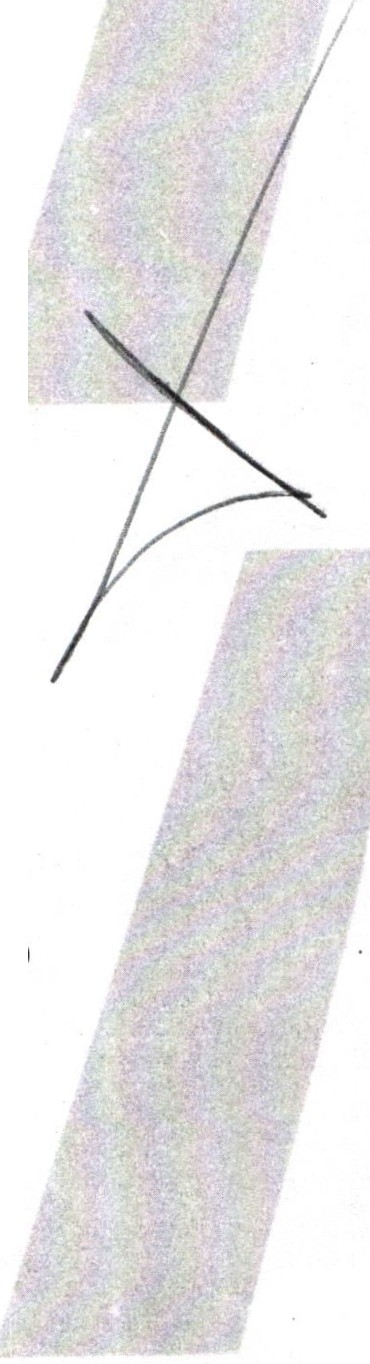 *Informa la directora de educación Lic. Elia González sobre la entrega de mochilas, útiles, uniformes y zapatos del programa RECREA*Segalmex informa  a los ejidatarios del  programa 20/20 tiene la intención de reunir a los ejidatarios con la finalidad de que ingresen al programa de semillas para producir alimentos de consumo humano*El Director de alumbrado Público  dio informe de los avances que se ha realizo en las comunidades y tomo nota de las necesidades que surgen en esta dirección.-Carrizo de arriba faltan dos lámparas de la escuela-En el Tecolote se arreglaron todas  las lámparas-En La Purisima se arreglaron Todas las Lámparas-En Caballerias y cañada del caballo faltan en la escuela y el templo-San Pedro de las Flores falta dos lámparas-En el halconero de abajo falta en la escuela primaria-En el tepozán no tiene lámparas en la secundaria-Agostadero se arreglaron todas y el comisario lo va a checar-En casas viejas también se arreglaron todas las lámparas-Labor de alba piden lámpara par la escuela• 01 (395) 785 00 01Simón Hernández 1, Centro, 47000San Juan de los Lagos, jal.   .www.sanjuandelos  lagos.gob.mx       ·O® AlcaldiaSJLSAN JUAN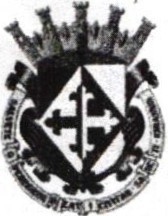 de1os LAGOSAlcaldía 2018 - 2021lA -.'(.¿,1-/(-:k;I\Q<)rl{-1 DESARROLLO RURAL-La Laja  alumbrado faltan de 15 a 20 lámparas llevándose la tarea del director de alumbrado público de revisar.-San Antonio de la Barrera también falta de 15 a 20 Lámparas-En las Piedra de amolar faltan 4 lámparas-Loma de taxiroc  lámpara en la capilla-Agua de Obispo Solicita el arreglo del campo del base boll"2019, Año  e la igualdad de género en Jalisco"		 ATENTAMENTE	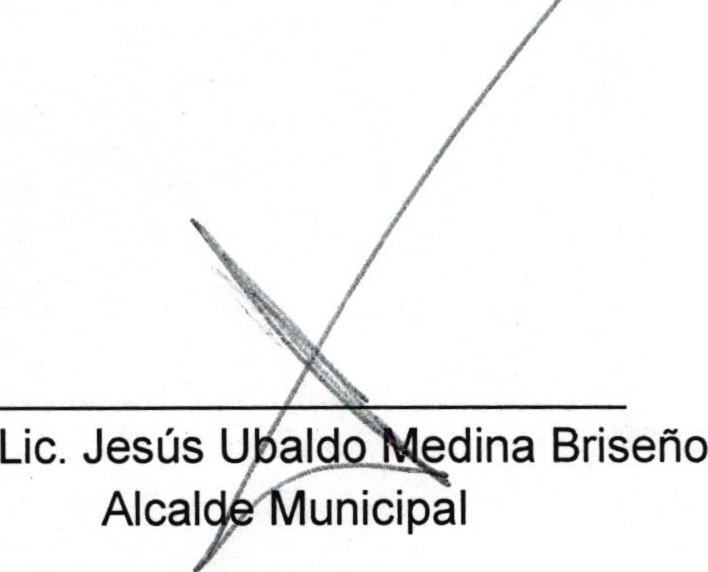 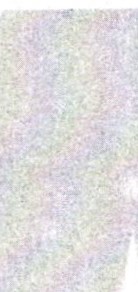 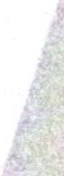 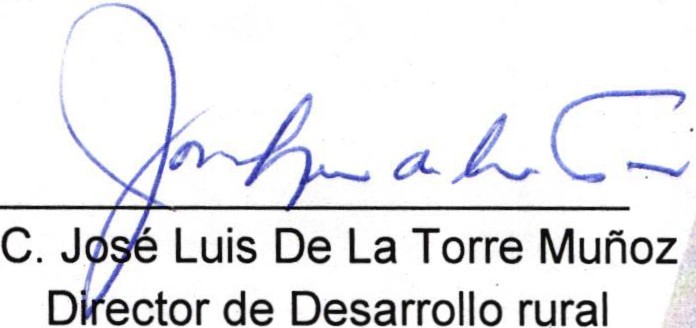 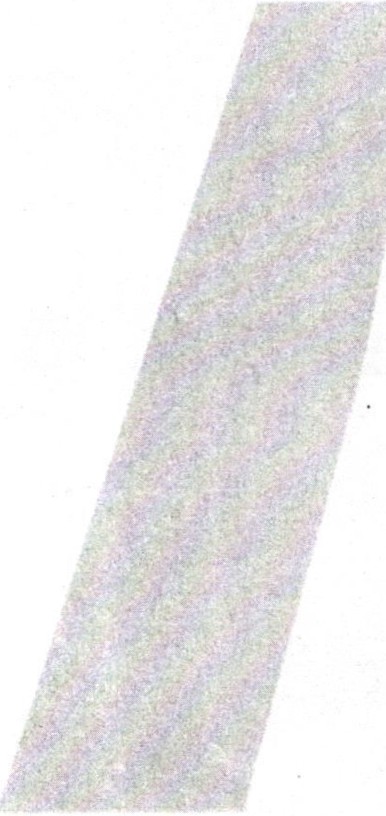 • 01 {395) 785 00 01Simón Hernández 1, Centro, 47000Sanjuan de los Lagos,jal.   .SAN JUAN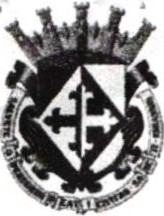 cielos LAGOSJ A lcaldía 2018 - 2021   .V(;fr.Adof\e;..DESARROLLO RURAL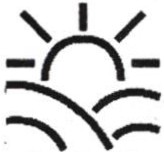 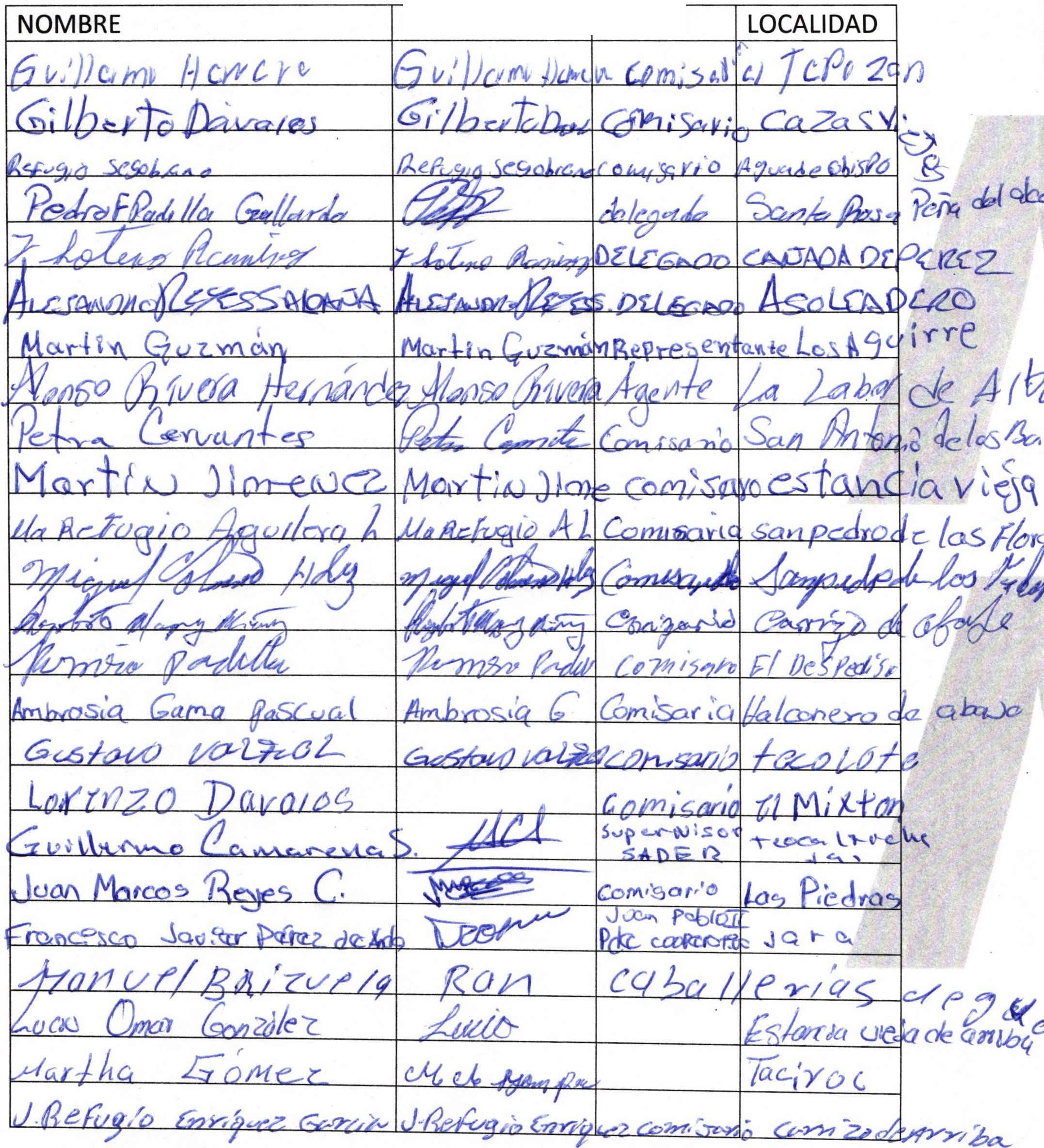 REUNION DEL CONSEJO DE DESARROLLO RURAL 29 DE OCTUBRE DEL 2019LISTA DE ASISTENCIA:FIRMA	CARGO• 01 (395) 785 00 01Simón Hernández 1, Centro, 47000San Juan de los Lagos, jal.  ...SAN JUAN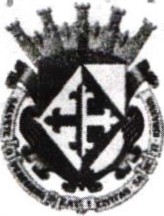 cte os LAGOSlA -'fA--do ' .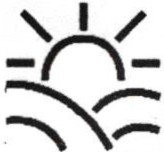 DESARROLLO RURALREUNION DEL CONSEJO DE DESARROLLO  RURAL 29 DE OCTUBRE DEL 2019LISTA DE ASISTENCIA: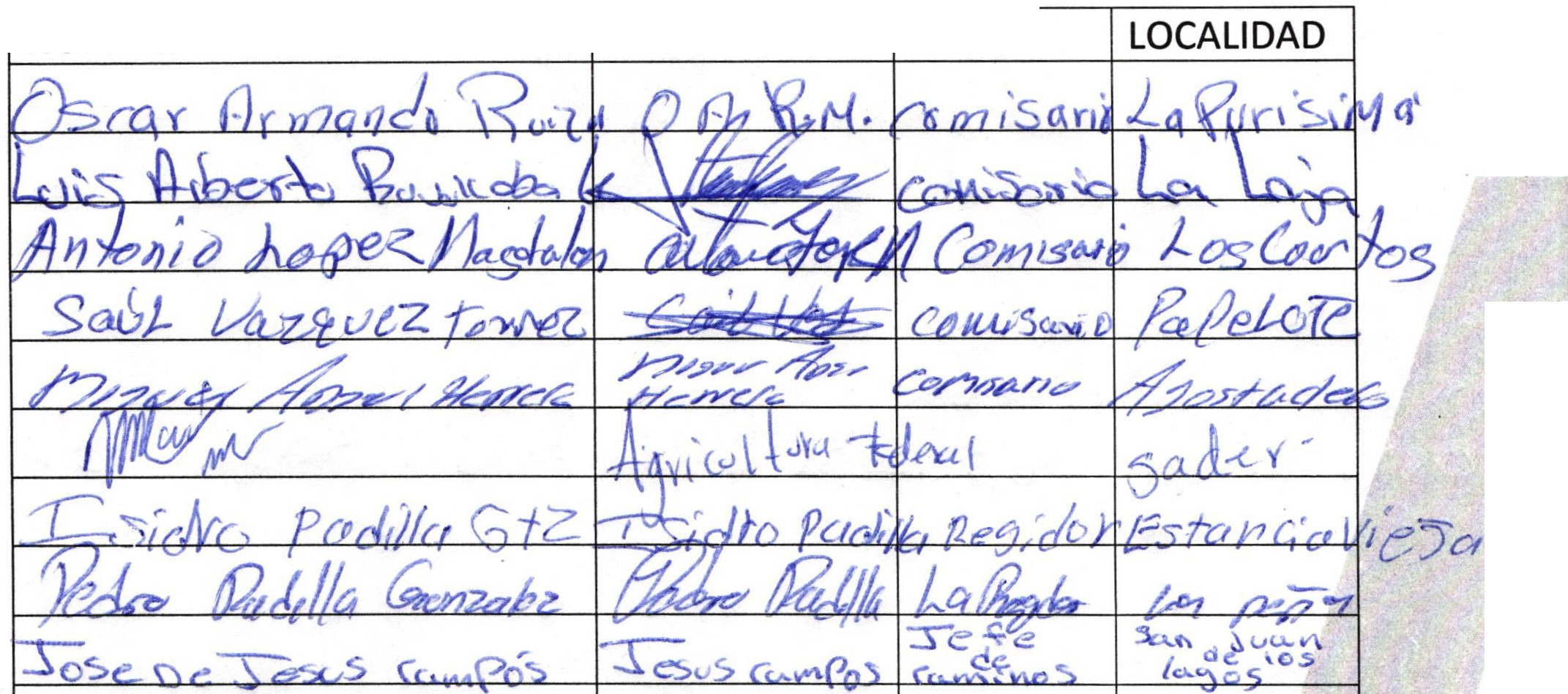 NOMBRE	FIRMA	CARGO• 01 (395) 785 00 01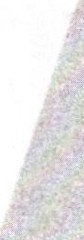 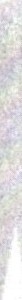 Simón Hernández 1, Centro, 47000San Juan de los Lagos, jal.  .www.sanjuandeloslagos .gob.mxO® AlcaldiaSJLBITACORANOMBRE DE LA OBRAUBICACION DELA OBRAACTA013REHABILITACION DECAMINOCARRIZO DEARRIBAA-013014REHABILITACION DECAMINORANCHO A LAJABONERAA-014015REHABILITACION DE CAMINORANCHO LA ESTANCIA VIEJAA-015